《洪湖市2020年度面向疫情防控临聘医护工作者专项招聘岗位一览表》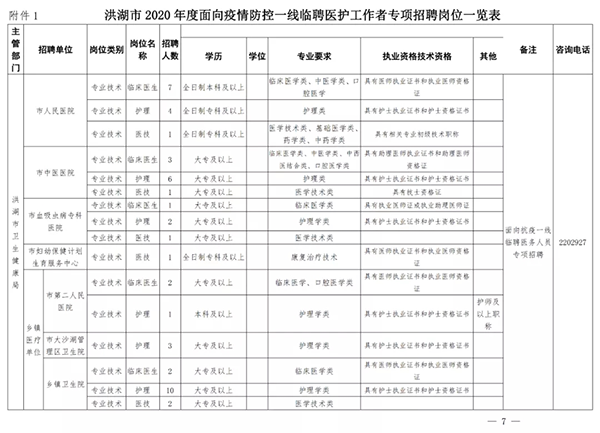 